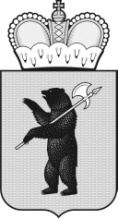 ТЕРРИТОРИАЛЬНАЯ ИЗБИРАТЕЛЬНАЯ КОМИССИЯГОРОДА УГЛИЧА И УГЛИЧСКОГО РАЙОНА РЕШЕНИЕ«01» июля 2021г.                                                                                                    №4/15Об утверждении календарного плана мероприятий по подготовке и проведению выборов депутатов Муниципального Совета Головинского сельского поселения Угличского муниципального района Ярославской области пятого созыва 19 сентября 2021 годаВ соответствии со статьями 20, 22 Закона Ярославской области от 2 июня 2003 года № 27-з «О выборах в органы государственной власти Ярославской области и органы местного самоуправления муниципальных образований Ярославской области» территориальная избирательная комиссия города Углича и Угличского района    Р Е Ш И Л А:Утвердить Календарный план мероприятий по подготовке и проведению выборов депутатов Муниципального Совета Головинского сельского поселения Угличского муниципального района Ярославской области пятого созыва 19 сентября 2021 года (Приложение №1).Направить настоящее решение в Избирательную комиссию Ярославской области.Опубликовать настоящее решение в «Вестнике Головинского сельского поселения» и разместить на странице территориальной избирательной комиссии города Углича и Угличского района официального сайта Избирательной комиссии Ярославской области.Контроль за исполнением настоящего решения возложить на председателя территориальной избирательной комиссии Гурина А.Н.Председателькомиссии					____________    		 А.Н. Гурин						            (подпись)                                      	    Секретарькомиссии				          ____________    	 	 М.С. Ашмарина                                                                       (подпись)                                         